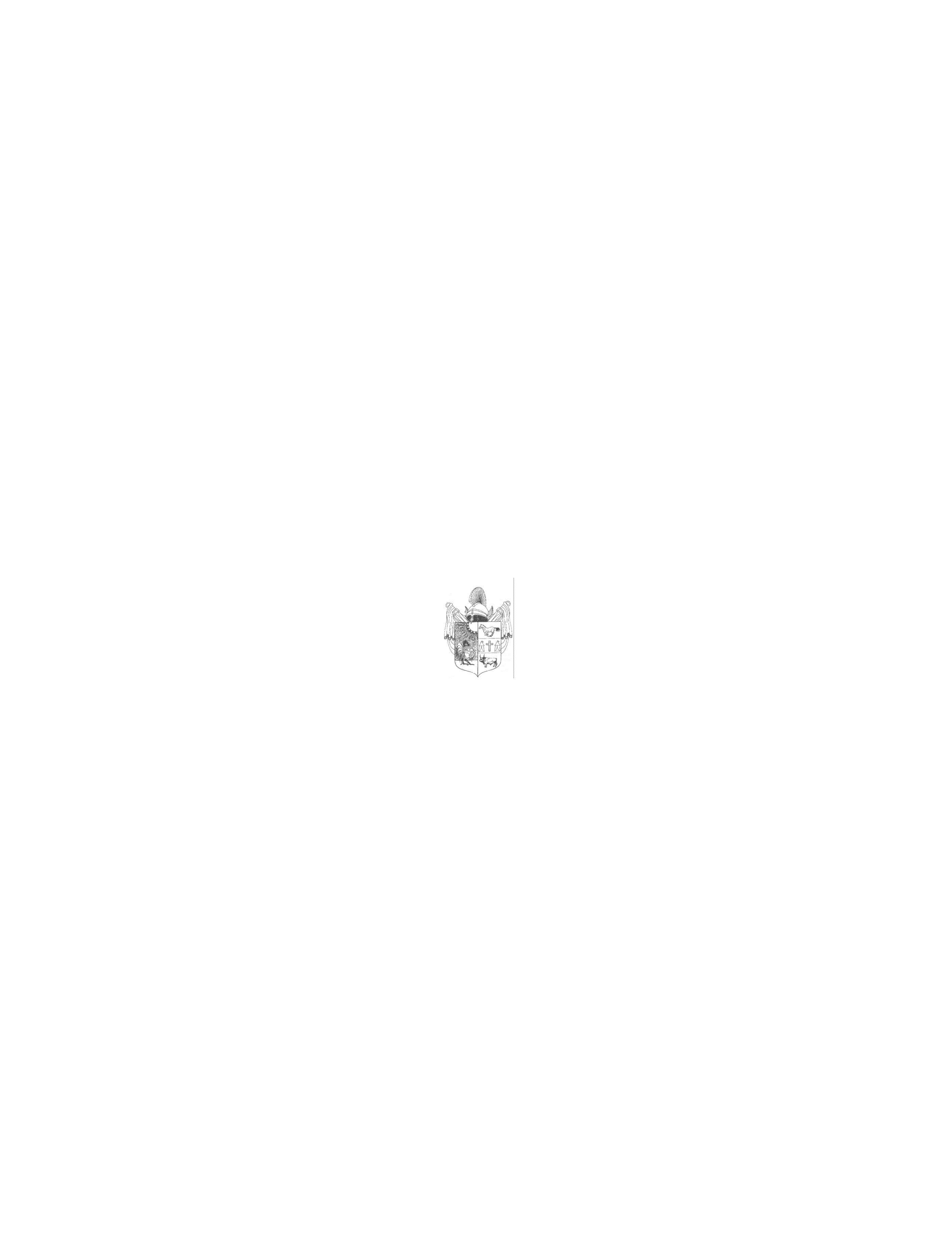 M e g h í v óMagyarország helyi önkormányzatairól szóló 2011. évi CLXXXIX. törvény 44.§- a, valamint Üllés Nagyközségi Önkormányzat  Képviselő-testületének a Képviselőtestület  és Szervei Szervezeti és Működési Szabályzatáról  szóló 11/2016.(VIII.30.) önkormányzati rendeletének 9.§-a alapján a képviselő-testület rendes ülését2018. február 13-án, kedden 15 órára összehívom, az ülésre Önt ezúton tisztelettel meghívom.Az ülés helye: Üllési Polgármesteri Hivatal, Tárgyaló 		            (6794 Üllés, Dorozsmai u. 40.)   Napirendek:Beszámoló a lejárt határidejű határozatok végrehajtásáról Előadó: Nagy Attila Gyula polgármester2.) Helyi önszerveződő közösségek beszámolója, pénzügyi támogatása – pályázatok elbírálásaElőadó: Nagy Attila Gyula polgármester 3.) Döntés köztisztviselői illetményalap emeléséről       Előadó: Nagy Attila Gyula polgármester 4.) Az önkormányzat és szervei 2018. évi költségvetéséről és annak végrehajtásáról, a          költségvetési gazdálkodás 2018. évi vitelének szabályairól      Előadó: Nagy Attila Gyula polgármester5.) A Képviselő-testület és szervei Szervezeti és Működési Szabályzatáról szóló 11/2016.      (VIII.31.) önkormányzati rendeletének módosítása       Előadó: Nagy Attila Gyula polgármester6.) A 2018. évre vonatkozó igazgatási szünet elrendeléséről szóló rendelet megalkotása        Előadó: Nagy Attila Gyula polgármester7.) A köztisztaság fenntartásáról szóló 13/2012.(V.17.)önkormányzati rendelet            módosítása       Előadó: Nagy Attila Gyula polgármester8.) Az elektronikus úton intézhető közigazgatási hatósági ügyekről szóló        16/2005.(IX.16.)Kt.ör rendelet hatályon kívül helyezése      Előadó: Dr. Borbás Zsuzsanna jegyző 9) A 2018/2019-es tanévben indítható óvodai csoportok számának, valamint a        beiratkozás időpontjának, módjának meghatározása        Csigabiga Óvoda és Bölcsőde nyári nyitva tartási rendje, heti és éves nyitvatartási        idejének meghatározása       Előadó: Nagy Attila Gyula polgármester10.) A polgármester 2018. évre vonatkozó szabadság ütemezése       Előadó: Nagy Attila Gyula polgármesterAktuális kérdések:11.) Üllés Nagyközségi Önkormányzat 2018. évi közbeszerzési terve       Előadó: Nagy Attila Gyula polgármester12.) Közbeszerzési eljárás megindítása – a TOP-4.1.1-15-CS1-2016-00010 kódszámú,        Egészségház felújítása és átalakítása Üllésen című projekt tárgyában       Előadó: Nagy Attila Gyula polgármester13.) Közbeszerzési eljárás megindítása – TOP-2.1.3-15-CS1-2016-00005 kódszámú, Dózsa        György, Móra Ferenc, Erkel Ferenc, Olajos, Huszár utcák vízrendezése Üllésen című        projekt tárgyában      Előadó: Nagy Attila Gyula polgármester14.) Szavazatszámláló bizottság tagjainak, póttagjainak megválasztása        Előadó: Dr. Borbás Zsuzsanna jegyző15.) Községi Könyvtár 2017. évi szakmai beszámolója és 2018. évi szakmai munkaterve          Előadó: Meszesné Volkovics Szilvia könyvtárvezető16.) Homokháti Önkormányzatok Kistérségfejlesztési Társulása Társulási Megállapodásának X. számú módosításaElőadó: Nagy Attila Gyula polgármesterZÁRT ÜLÉS 17.) Étkezési térítési díjhátralékok       Előterjesztő: Dr. Borbás Zsuzsanna jegyző 18.) Lakáscélú támogatás(ok) elbírálása      Előadó: Nagy Attila Gyula polgármester19.) Az Üllés Dorozsmai út 82/7. szám alatti üres bérlakás bérletére benyújtott pályázatok elbírálása       Előadó: Nagy Attila Gyula polgármesterTanácskozási joggal meghívottak: Dr. Borbás Zsuzsanna jegyző, Dr. Szántó Mária a Mórahalmi Járási Hivatal vezetője, Sárközi Emília iskola tagintézmény-vezető, Marótiné Hunyadvári Zita Csigabiga Óvoda és Bölcsőde vezetője, Bokor Józsefné bölcsődevezető, Fodorné Bodrogi Judit Önkormányzati Konyha vezetője, Meszesné, Volkovics Szilvia a Déryné Kulturális Központ igazgatója, Móczár Gabriella Szociális Központ tagintézmény-vezető, Vass Péter műhelyvezető, Czékus Péter műszaki ügyintéző, a 2.) napirend által érintett civil szervezetek vezetőiÜ l l é s, 2018. február 6.  Nagy Attila Gyula polgármester